				Visiting Postgraduate Researcher Application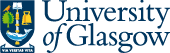 Registered students of any university may potentially be appointed as a Visiting Postgraduate Researcher and be entitled to the use of facilities, including the Library and IT services.  In return, students are required to follow all regulations relating to postgraduate students of the University. Visiting Postgraduate Researchers are subject to visa restrictions of the UK Visas and Immigration Office: (https://www.gov.uk/browse/visas-immigration/study-visas). Please complete the information below(*please note applications from international students must be submitted with a copy of a valid passport)
Purpose of visit (brief overview)Home University ApprovalI support this application for Visiting Postgraduate Researcher and confirm the above named person is a registered student of this University. I further confirm that any tuition or bench fee costs, facilities and experimental costs incurred by the Visiting Postgraduate Researcher will be met from resources under my control unless otherwise agreed by the University of Glasgow.Student AgreementIn signing and submitting this application, I agree to abide by all applicable University of Glasgow regulations and codes of practice while a Visiting Postgraduate Researcher at the University of Glasgow.University of Glasgow Approval
System Details: SurnameSurnameForenameForenameEmail addressEmail addressNationality* Nationality* Date of birthDate of birthHome University (where applicant is currently registered)Home University (where applicant is currently registered)Programme of Study at Home UniversityProgramme of Study at Home UniversityProposed University of Glasgow School or Research InstituteProposed University of Glasgow School or Research InstituteProposed SupervisorProposed SupervisorLength of VisitStart DateEnd DateEnd DateSignedDateTitleInstitutionFee / Sponsorship Details (if applicable)SignedDateProposed SupervisorSchool or Research InstituteFees/Sponsorship Details (N.B. Must be provided) Signed (Supervisor)DateSigned (Head of School or Research Institute)DateSigned (Dean of Graduate Studies)(not applicable in MVLS)DatePlan Code for Direct AdmissionsApplicable Fee